Задания по сольфеджио для 4 класса (19, 20 мая)(преподаватель Чужакова В.В.)Петь гамму фа минор (натуральный, гармонический, мелодический) вверх и вниз, называя ключевые знаки.Работа в ладу.Проговаривать разрешение неустойчивых звуков с полутоновыми верхними вспомогательными (в тональности Ре мажор): II-IIIн-II-I, IV-Vн-IV-III, VI-VIIн-VI-V, VII-I-VII-I.Петь «Типы мелодического движения» № 26: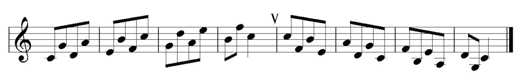 Петь с дирижированием (прислать видео данного упражнения).Калмыков. Фридкин. Одноголосное сольфеджио № 405: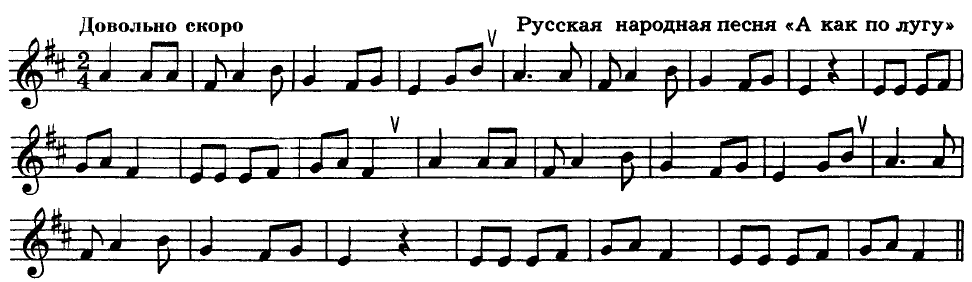 Теоретические сведения (выписать в тетрадь, если этого нет):Энгармонизм – это равенство ступеней, одинаковых по высоте, но различных по названию и написанию. Например, ноты фа диез и соль бемоль.Сделать в тетради энгармонические замены звуков фа, си.